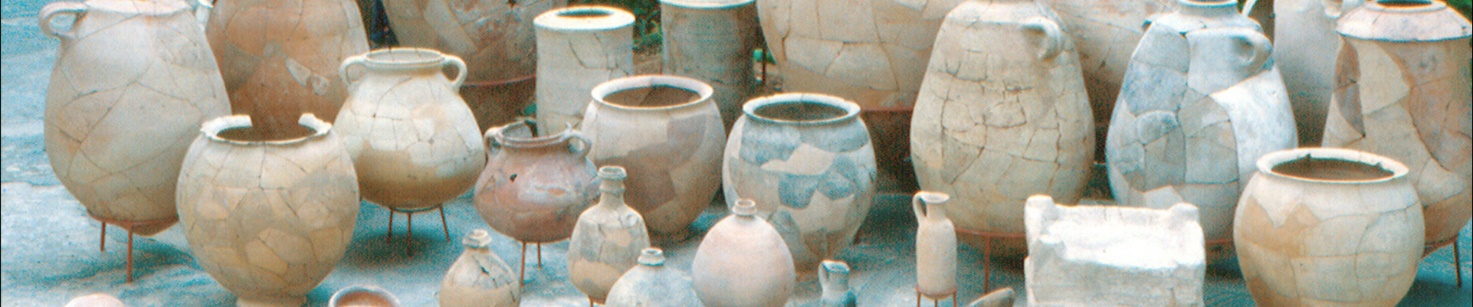 Torneo della Ceramica – Categoria S3Scheda IscrizioneLa Società…………………………………………………………………………….Cod. FIPAV…………………………………………………………………………..Intende iscriversi al Torneo della Ceramica per le categorie:

- Red (2010-2011-2012): n° Squadre……………………… / n° Bambini………………………………- Green (2012 – 2013): n° Squadre ………………………… / n° Bambini…………………………- White - Spikeball (2014-2016): n° Squadre……………………. / n° Bambini……………………Responsabile del settore………………………………………………………………………………………..Cell…………………………………………………………………………………..Iscrizioni entro e non oltre venerdì 10 giugno.